Circuses had many animals in their shows. Tigers are naturally semi-nocturnal and love water. Animals who are semi-nocturnal sometimes sleep during the day and are active at nighttime. Tigers are easily recognizable with their dark vertical stripes and reddish/orange fur. Tigers are the largest cat species in the world but they are also an endangered species.Materials:toilet paper roll or cardboard tubea printersomething to color withscissorsgluepaperInstructions:Print out the template.Color the pieces and cut them outGlue the large rectangular piece around the toilet paper tubeGlue on the chest (oval)Glue on the head, arms, legs and tail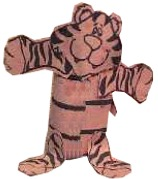 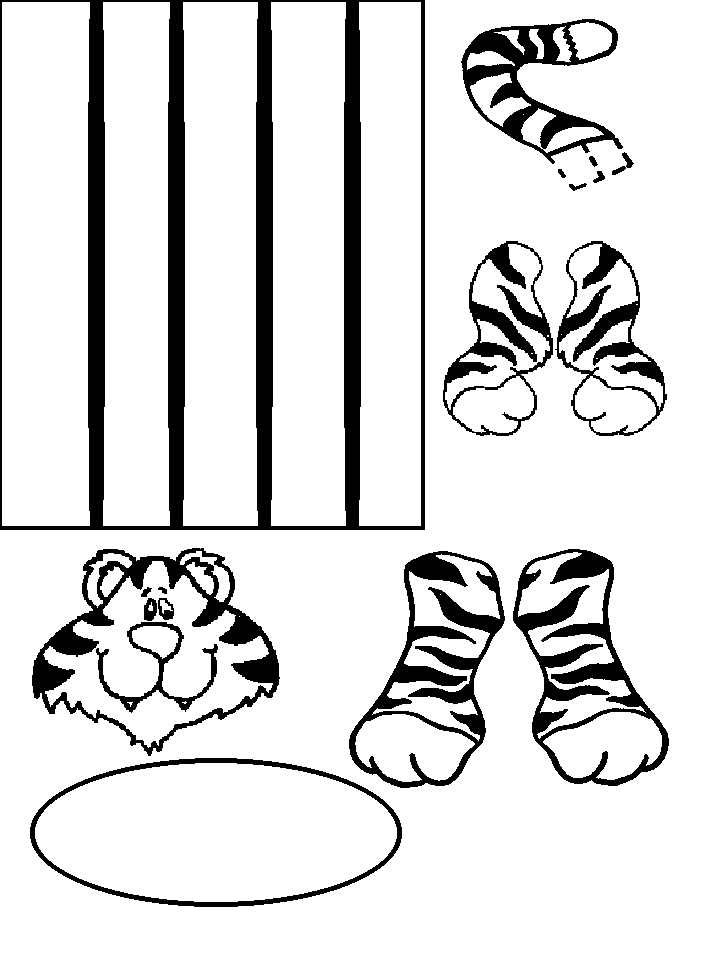 